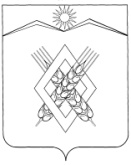 АДМИНИСТРАЦИЯ ХАРЬКОВСКОГО СЕЛЬСКОГО ПОСЕЛЕНИЯ ЛАБИНСКОГО РАЙОНАП О С Т А Н О В Л Е Н И Е от 11.03.2016  г.                                                                                                                     № 11хутор ХарьковскийО выделении дополнительных средств из местного бюджета на реализацию государственной программы Краснодарского края «Развитие культуры»          Во исполнении Указа Президента Российской Федерации от 7 мая 2012 года № 597 «О мероприятиях по реализации государственной социальной политики», постановления главы администрации (губернатора) Краснодарского края от 22 октября 2015 года № 986 "Об утверждении государственной программы Краснодарского края "Развитие культуры", на основании решения Совета Харьковского сельского поселения Лабинского района от 9 марта 2016 года № 65/22 «О внесении изменений в решение Совета Харьковского сельского поселения Лабинского района от 24 декабря 2015 года № 54/19         «О местном бюджете на 2016 год», п о с т а н о в л я ю:         1.В целях выполнения финансового обеспечения расходных обязательств по софинансированию мероприятий на создание условий для организации досуга и обеспечения услугами организаций культуры в части поэтапного повышения уровня средней заработной платы работников муниципальных учреждений отрасли культуры, искусства и кинематографии до среднемесячной начисленной заработной платы наемных работников в организациях, у индивидуальных предпринимателей и физических лиц (среднемесячного дохода от трудовой деятельности) по Краснодарскому краю, в том числе на осуществление ежемесячных денежных выплат стимулирующего характера работникам муниципальных учреждений культуры, искусства и кинематографии, имеющим право на их получение предусмотреть дополнительные средства из средств местного бюджета в размере 50800 (Пятьдесят тысяч восемьсот)  рублей.          2.Муниципальному бюджетному учреждению Харьковского сельского поселения Лабинского района «Центр культуры и досуга» (Закаталов) осуществлять целевое и эффективное расходование средств бюджета.        3.Не использованные по состоянию на 1 января текущего финансового года остатки дополнительных средств  вернуть в местный бюджет в установленном законодательством порядке.       4.Ведущему специалисту администрации Харьковского сельского поселения Лабинского района (Лукьянцева), разместить настоящее постановление на  официальном сайте  администрации Харьковского сельского поселения Лабинского района в информационно-телекоммуникационной сети «Интернет».        5.Контроль за выполнением настоящего постановления оставляю за собой.        6.Постановление вступает в силу со дня его подписания и распространяется на правоотношения возникшие с 1 января 2016 года.Глава администрацииХарьковского сельского поселенияЛабинского района                                                                             С.В. Парафиева